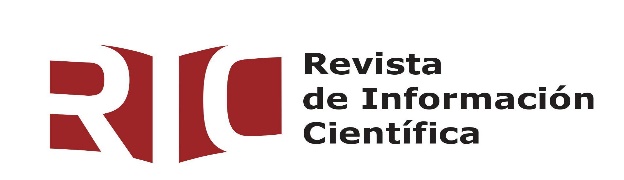 DECLARACIÓN DE AUTORÍAAl Consejo Editorial de  de Información Científica:Los autores del artículo titulado ____________________________________________________________________________________________________________________________________________________________________________________________________________________________Declaramos que:a) Ha sido leído y aprobado en todas sus partes por todos los autores.b) Ninguna de sus partes se ha publicado con anterioridad (excepto en forma de resúmenes, póster, notas de prensa), y no se someterá a la consideración de otro medio para su publicación sin el conocimiento previo de  de Información Científica.c) Damos fe de la originalidad, validez y legitimidad de los datos y su interpretación.d) Una vez aceptado el original, los autores transferimos los derechos a la editorial CC (BY-NC-SA).Por todo ello, firmamos:Nombre(s) y apellidos:	                                         Código ORCID		                Firma:__________________________________        ________________	      ____________________________________________________        ________________	      ____________________________________________________        ________________                ____________________________________________________        ________________                ____________________________________________________        ________________                __________________
Dado a los ____ días del mes de ______________ de 201___. Nombre(s) y apellidos del autor de principal: _________________________________________Firma: ___________________